附件2：考场指示图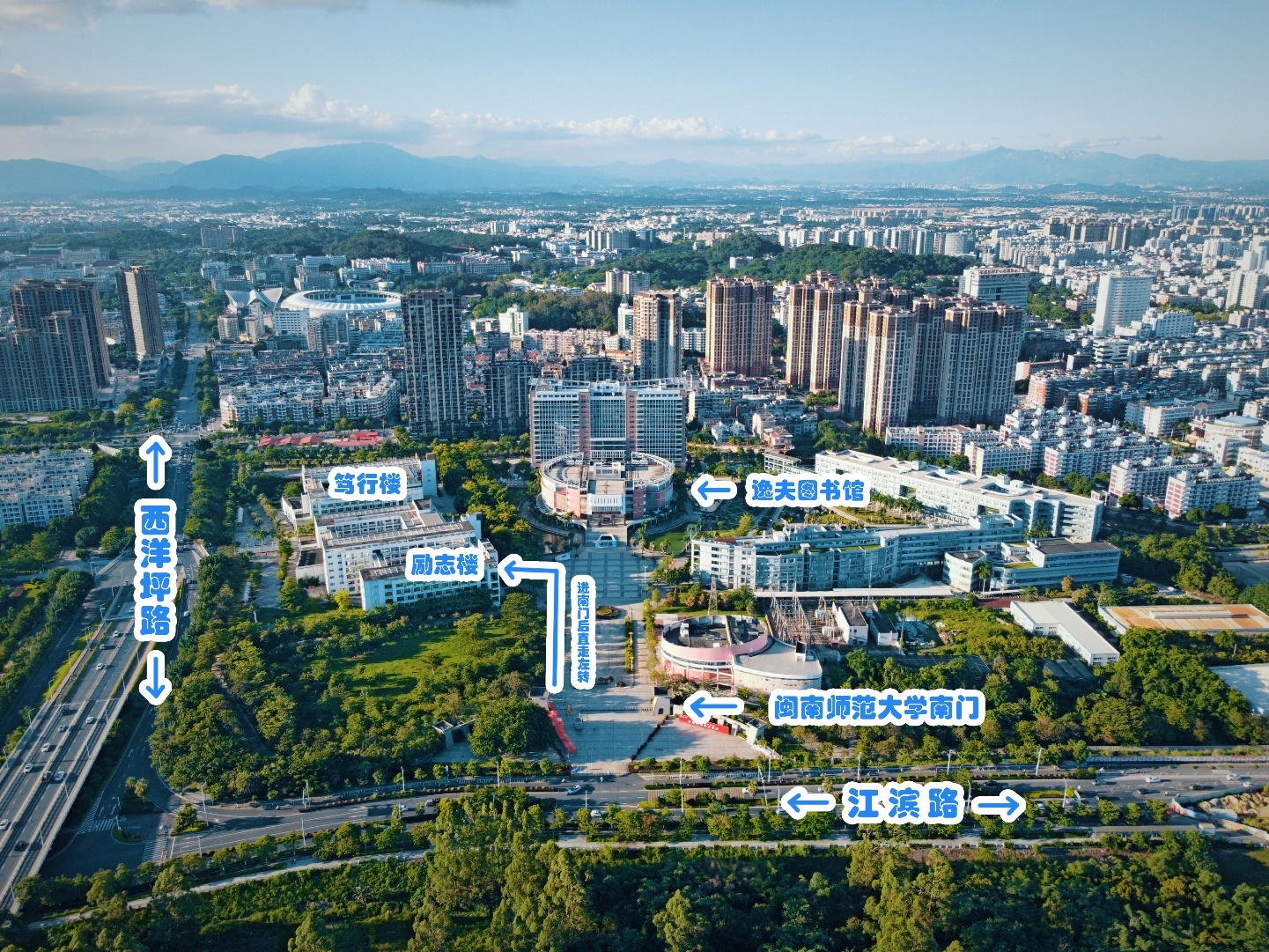 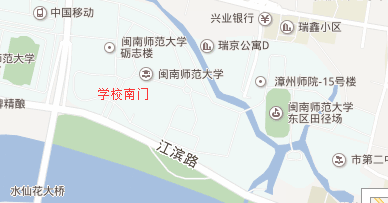 